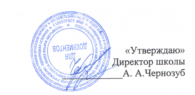 МБОУ «Однолуцкая ООШ имениГероя Советского Союза И. И. Аверьянова»Меню на 04.02.2021 г. для обучающихся 1-4 классов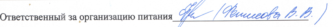 Наименование приёма пищи Наименование блюдаМасса порции(обязательно)Калорийность порции(обязательно)ЦенаЗавтракКаша овсяная молчная1502148,11Чай с лимоном200611,97Хлеб пшеничный с маслом20/51234,73Пряник 502855.23Обед Салат из св. капусты1001361,19Суп картофельный с крупой250103,21,25Рис2001843.79Печень куриная10016613.05Кисель200732,27Хлеб ржаной 50871,93Хлеб пшеничный40924,00ИТОГО:47.52